The following questionnaire must be signed and submitted for underwriting approval prior to binding coverage.Not Acceptable in Human Services Program:	1.	Foster Care	2.	Nursing Home	3.	Assisted Living facility for seniors	4.	One-on-one mentoring – off-premises	5.	Services for pedophile/sexual aggression treatment	6.	Services for court-appointed juvenile justice program	7.	Services for fire starters	8.	Services for Violent criminal offenders	9.	Home Health Care/Companion CareFRAUD STATEMENTYour completion of this Supplemental Application in conjunction with the Commercial Insurance Application constitutes an affirmation by you that you are an authorized representative of the applicant, that a reasonable inquiry has been made to obtain the answers to the questions on this Supplemental Application, and that the answers provided in this Supplemental Application are true, correct and complete to the best of your knowledge. Your completion of this Supplemental Application also constitutes an affirmation by you that you are aware of the insurance fraud warnings set forth at length in the Commercial Insurance Application.FRAUD STATEMENT TO ARKANSAS APPLICANTSAny person who knowingly presents a false or fraudulent claim for payment of a loss or benefit or knowingly presents false information in an application for insurance is guilty of a crime and may be subject to fines and confinement in prison.FRAUD STATEMENT TO COLORADO APPLICANTSIt is unlawful to knowingly provide false, incomplete, or misleading facts or information to an insurance company for the purpose of defrauding or attempting to defraud the company. Penalties may include imprisonment, fines, denial of insurance, and civil damages. Any insurance company or agent of an insurance company who knowingly provides false, incomplete, or misleading facts or information to a policyholder or claimant for the purpose of defrauding or attempting to defraud the policyholder or claimant with regard to settlement or award payable from insurance proceeds shall be reported to the Colorado division of insurance within the department of regulatory agencies.FRAUD STATEMENT TO DISTRICT OF COLUMBIA APPLICANTSWARNING: It is a crime to provide false or misleading information to an insurer for the purpose of defrauding the insurer or any other person. Penalties include imprisonment and/or fines. In addition, an insurer may deny insurance benefits if false information materially related to a claim was provided by the applicant.FRAUD STATEMENT TO FLORIDA APPLICANTSAny person who knowingly, and with intent to injure, defraud, or deceive any insurer files a statement of claim or an application containing any false, incomplete or misleading information is guilty of a felony of the third degree.FRAUD STATEMENT TO KENTUCKY APPLICANTSAny person who knowingly and with intent to defraud any insurance company or other person files an application for insurance containing any materially false information, or conceals, for the purpose of misleading, information concerning any fact material thereto, commits a fraudulent insurance act, which is a crime.FRAUD STATEMENT TO NEW JERSEY APPLICANTSAny person who includes any false or misleading information on an application for an insurance policy is subject to criminal and civil penalties.FRAUD STATEMENT TO NEW YORK APPLICANTSAny person who knowingly and with intent to defraud any insurance company or other person files an application for insurance or statement of claim containing any materially false information, or conceals for the purpose of misleading, information concerning any fact material thereto, commits a fraudulent insurance act, which is a crime, and shall also be subject to a civil penalty not to exceed five thousand dollars and the stated value of the claim for each such violation.FRAUD STATEMENT TO OHIO APPLICANTSAny person who, with intent to defraud or knowing that he is facilitating a fraud against an insurer, submits an application or files a claim containing a false or deceptive statement is guilty of insurance fraud.FRAUD STATEMENT TO OKLAHOMA APPLICANTSWARNING: Any person who knowingly, and with intent to injure, defraud or deceive any insurer, makes any claim for the proceeds of an insurance policy containing any false, incomplete or misleading information is guilty of a felony.FRAUD STATEMENT TO PENNSYLVANIA APPLICANTSAny person who knowingly and with intent to defraud any insurance company or other person files an application for insurance or statement of claim containing any materially false information, or conceals for the purpose of misleading, information concerning any fact material thereto commits a fraudulent insurance act, which is a crime and subjects such person to criminal and civil penalties.FRAUD STATEMENT TO TENNESSEE APPLICANTSIt is a crime to knowingly provide false, incomplete or misleading information to an insurance company for the purpose of defrauding the company. Penalties include imprisonment, fines and denial of insurance benefits.FRAUD STATEMENT TO VIRGINIA APPLICANTSIt is a crime to knowingly provide false, incomplete or misleading information to an insurance company for the purpose of defrauding the company. Penalties include imprisonment, fines and denial of insurance benefits.ANY PERSON WHO KNOWINGLY AND WITH INTENT TO DEFRAUD ANY INSURANCE COMPANY OR ANOTHER PERSON FILES AN APPLICATION FOR INSURANCE OR STATEMENT OF CLAIM CONTAINING ANY MATERIALLY FALSE INFORMATION, OR CONCEALS FOR THE PURPOSE OF MISLEADING, INFORMATION CONCERNING ANY FACT MATERIAL THERETO, COMMITS A FRAUDULENT INSURANCE ACT, WHICH IS A CRIME AND SUBJECTS THE PERSON TO CRIMINAL AND [NY: SUBSTANTIAL] CIVIL PENALTIES. (Not applicable in CO, HI, NE, OH, OK, OR, or VT; in DC, LA, ME, TN, and VA, insurance benefits may also be denied.) I HEREBY CERTIFY THAT TO THE BEST OF MY KNOWLEDGE AND BELIEF THE INFORMATION PROVIDED IS TRUE AND CORRECT AND THAT NO INFORMATION WHICH MATERIALLY AFFECTS THIS INSURANCE HAS BEEN WITHHELD. THE INSURER IS AUTHORIZED (BUT NOT OBLIGATED) TO MAKE ANY INQUIRY IN CONNECTION WITH THIS APPLICATION. ACCEPTING THIS APPLICATION DOES NOT BIND THE INSURER TO COMPLETE THE INSURANCE. 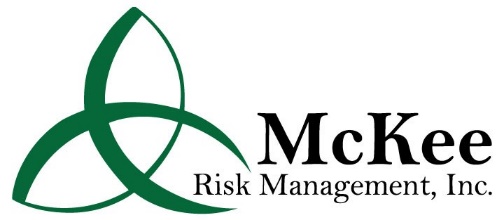 HUMAN SERVICES QUESTIONNAIREPART I:	GENERAL INFORMATIONPART I:	GENERAL INFORMATIONPART I:	GENERAL INFORMATIONPART I:	GENERAL INFORMATIONPART I:	GENERAL INFORMATIONPART I:	GENERAL INFORMATIONPART I:	GENERAL INFORMATION1.Insured Name:      Insured Name:      Insured Name:      Insured Name:      Insured Name:      Insured Name:      2.Effective Date:      Effective Date:      Effective Date:      Effective Date:      Effective Date:      Effective Date:      3.Number of years in operation:      Under Present Management:      Under Present Management:       Non-Profit	 For-Profit Non-Profit	 For-Profit Non-Profit	 For-Profit4.Basic scope of operations (services, day care, food pantry, etc.)      Basic scope of operations (services, day care, food pantry, etc.)      Basic scope of operations (services, day care, food pantry, etc.)      Basic scope of operations (services, day care, food pantry, etc.)      Basic scope of operations (services, day care, food pantry, etc.)      Basic scope of operations (services, day care, food pantry, etc.)      5.Any child foster care?Any child foster care?Any child foster care?Any child foster care?Any child foster care? Yes	 No6.Any Web site? (If yes, please provide URL):      Any Web site? (If yes, please provide URL):      Any Web site? (If yes, please provide URL):      Any Web site? (If yes, please provide URL):      Any Web site? (If yes, please provide URL):      Any Web site? (If yes, please provide URL):      6.E-mail Address:      E-mail Address:      E-mail Address:      E-mail Address:      E-mail Address:      E-mail Address:      7.Annual operating budget:      Annual operating budget:      Annual payroll:      Annual payroll:      Annual payroll:      Annual payroll:      7.Primary funding:	 Federal	 State	 County	 Other:      Primary funding:	 Federal	 State	 County	 Other:      Primary funding:	 Federal	 State	 County	 Other:      Primary funding:	 Federal	 State	 County	 Other:      Primary funding:	 Federal	 State	 County	 Other:      Primary funding:	 Federal	 State	 County	 Other:      7.	If Yes, explain:      	If Yes, explain:      	If Yes, explain:      	If Yes, explain:      	If Yes, explain:      	If Yes, explain:      8.List all accreditations:      List all accreditations:      List all accreditations:      List all accreditations:      List all accreditations:      List all accreditations:      9.Has your license ever been suspended or revoked?Has your license ever been suspended or revoked?Has your license ever been suspended or revoked?Has your license ever been suspended or revoked? Yes	 No Yes	 No9.	If Yes, explain:      	If Yes, explain:      	If Yes, explain:      	If Yes, explain:      PART II:	MANAGEMENT PRACTICESPART II:	MANAGEMENT PRACTICESPART II:	MANAGEMENT PRACTICESPART II:	MANAGEMENT PRACTICESPART II:	MANAGEMENT PRACTICES1.Do you have sign in/sign out procedures for:	 Staff	 Clients/Residents	 Visitors/PublicDo you have sign in/sign out procedures for:	 Staff	 Clients/Residents	 Visitors/PublicDo you have sign in/sign out procedures for:	 Staff	 Clients/Residents	 Visitors/PublicDo you have sign in/sign out procedures for:	 Staff	 Clients/Residents	 Visitors/Public2.Is staff required to report to the administrator all incidences that may result in a claim?Is staff required to report to the administrator all incidences that may result in a claim?Is staff required to report to the administrator all incidences that may result in a claim? Yes	 No3.Are written records of all incidences kept by the administrator?Are written records of all incidences kept by the administrator?Are written records of all incidences kept by the administrator? Yes	 No4.Are all incidences reviewed to decide which incidents get reported to the carrier?Are all incidences reviewed to decide which incidents get reported to the carrier?Are all incidences reviewed to decide which incidents get reported to the carrier? Yes	 No5.Do you have a written and enforced no smoking policy?Do you have a written and enforced no smoking policy?Do you have a written and enforced no smoking policy? Yes	 No5.Are “no smoking” signs posted and enforced in all areas not designated for smoking?Are “no smoking” signs posted and enforced in all areas not designated for smoking?Are “no smoking” signs posted and enforced in all areas not designated for smoking? Yes	 No6.What type of method do you use for de-escalation?      What type of method do you use for de-escalation?      What type of method do you use for de-escalation?      What type of method do you use for de-escalation?      6.Is it approved? Yes	 NoHow often is the staff recertified?      How often is the staff recertified?      PART III:	PREMISES / LIFE SAFETYPART III:	PREMISES / LIFE SAFETYPART III:	PREMISES / LIFE SAFETYPART III:	PREMISES / LIFE SAFETY1.Do you have any vacant buildings now?Describe any planned for the future:      Do you have any vacant buildings now?Describe any planned for the future:       Yes	 No2.If the building you occupy was built prior to 1978, has it been inspected for lead paint?If the building you occupy was built prior to 1978, has it been inspected for lead paint? Yes	 No2.	If No, what is the plan for abatement?      	If No, what is the plan for abatement?       Yes	 No3.Do you have any plans for renovations or new construction?Do you have any plans for renovations or new construction? Yes	 No3.	If Yes, explain:      	If Yes, explain:       Yes	 No4.Are any non-ambulatory patients above the first floor?Are any non-ambulatory patients above the first floor? Yes	 No5.Number of fire extinguishers on premises:      How often are they serviced?      How often are they serviced?      6.Are all exits clearly marked in the event of a fire?Are all exits clearly marked in the event of a fire? Yes	 No7.Do you have a written emergency evacuation plan?Do you have a written emergency evacuation plan? Yes	 No7.How often are drills held?      How often are drills held?      How often are drills held?      8.Describe housekeeping and maintenance practices:      Describe housekeeping and maintenance practices:      Describe housekeeping and maintenance practices:      9.Describe the parking facilities:      Are they well lit? Yes	 NoPART III:	PREMISES / LIFE SAFETY (continued)PART III:	PREMISES / LIFE SAFETY (continued)PART III:	PREMISES / LIFE SAFETY (continued)PART III:	PREMISES / LIFE SAFETY (continued)10.Is the hot water heater set to a maximum temperature of 120 degrees?Is the hot water heater set to a maximum temperature of 120 degrees? Yes	 No11.Has your facility been inspected by an insurance company or independent inspection firm?Has your facility been inspected by an insurance company or independent inspection firm? Yes	 No11.	If Yes, by whom?      	If Yes, by whom?      	If Yes, by whom?      11.List any deficiencies and corrective actions in the past three years:      List any deficiencies and corrective actions in the past three years:      List any deficiencies and corrective actions in the past three years:      PART IV:	PROFESSIONAL LIABILITYPART IV:	PROFESSIONAL LIABILITYPART IV:	PROFESSIONAL LIABILITYPART IV:	PROFESSIONAL LIABILITYPART IV:	PROFESSIONAL LIABILITYPART IV:	PROFESSIONAL LIABILITYPART IV:	PROFESSIONAL LIABILITYPART IV:	PROFESSIONAL LIABILITYPART IV:	PROFESSIONAL LIABILITYPART IV:	PROFESSIONAL LIABILITYPART IV:	PROFESSIONAL LIABILITYPART IV:	PROFESSIONAL LIABILITYPART IV:	PROFESSIONAL LIABILITYPART IV:	PROFESSIONAL LIABILITY1.Does your pre-employment background include:Does your pre-employment background include:Does your pre-employment background include:Does your pre-employment background include:Does your pre-employment background include:Does your pre-employment background include:Does your pre-employment background include:Does your pre-employment background include:Does your pre-employment background include:Does your pre-employment background include:Does your pre-employment background include:1.	a.	Professional references?	b.	Fingerprint/FBI check?	c.	State-level criminal background check?	d.	Education Verification?	a.	Professional references?	b.	Fingerprint/FBI check?	c.	State-level criminal background check?	d.	Education Verification?	a.	Professional references?	b.	Fingerprint/FBI check?	c.	State-level criminal background check?	d.	Education Verification?	a.	Professional references?	b.	Fingerprint/FBI check?	c.	State-level criminal background check?	d.	Education Verification?	a.	Professional references?	b.	Fingerprint/FBI check?	c.	State-level criminal background check?	d.	Education Verification?	a.	Professional references?	b.	Fingerprint/FBI check?	c.	State-level criminal background check?	d.	Education Verification?	a.	Professional references?	b.	Fingerprint/FBI check?	c.	State-level criminal background check?	d.	Education Verification?	a.	Professional references?	b.	Fingerprint/FBI check?	c.	State-level criminal background check?	d.	Education Verification?	a.	Professional references?	b.	Fingerprint/FBI check?	c.	State-level criminal background check?	d.	Education Verification?	a.	Professional references?	b.	Fingerprint/FBI check?	c.	State-level criminal background check?	d.	Education Verification?	a.	Professional references?	b.	Fingerprint/FBI check?	c.	State-level criminal background check?	d.	Education Verification? Yes	 No Yes	 No Yes	 No Yes	 No Yes	 No Yes	 No Yes	 No Yes	 No2.While in your employment or under contract, has any person performing professional services ever been reprimanded, suspended or disciplined by any agency or governmental entity?While in your employment or under contract, has any person performing professional services ever been reprimanded, suspended or disciplined by any agency or governmental entity?While in your employment or under contract, has any person performing professional services ever been reprimanded, suspended or disciplined by any agency or governmental entity?While in your employment or under contract, has any person performing professional services ever been reprimanded, suspended or disciplined by any agency or governmental entity?While in your employment or under contract, has any person performing professional services ever been reprimanded, suspended or disciplined by any agency or governmental entity?While in your employment or under contract, has any person performing professional services ever been reprimanded, suspended or disciplined by any agency or governmental entity?While in your employment or under contract, has any person performing professional services ever been reprimanded, suspended or disciplined by any agency or governmental entity?While in your employment or under contract, has any person performing professional services ever been reprimanded, suspended or disciplined by any agency or governmental entity?While in your employment or under contract, has any person performing professional services ever been reprimanded, suspended or disciplined by any agency or governmental entity?While in your employment or under contract, has any person performing professional services ever been reprimanded, suspended or disciplined by any agency or governmental entity?While in your employment or under contract, has any person performing professional services ever been reprimanded, suspended or disciplined by any agency or governmental entity? Yes	 No Yes	 No3.Do you maintain a medication log for all dispensed medications?Do you maintain a medication log for all dispensed medications?Do you maintain a medication log for all dispensed medications?Do you maintain a medication log for all dispensed medications?Do you maintain a medication log for all dispensed medications?Do you maintain a medication log for all dispensed medications?Do you maintain a medication log for all dispensed medications?Do you maintain a medication log for all dispensed medications?Do you maintain a medication log for all dispensed medications?Do you maintain a medication log for all dispensed medications?Do you maintain a medication log for all dispensed medications? Yes	 No Yes	 No4.What is the staff turnover rate for the last 12 months?      What is the staff turnover rate for the last 12 months?      What is the staff turnover rate for the last 12 months?      What is the staff turnover rate for the last 12 months?      What is the staff turnover rate for the last 12 months?      What is the staff turnover rate for the last 12 months?      What is the staff turnover rate for the last 12 months?      What is the staff turnover rate for the last 12 months?      What is the staff turnover rate for the last 12 months?      What is the staff turnover rate for the last 12 months?      What is the staff turnover rate for the last 12 months?      What is the staff turnover rate for the last 12 months?      What is the staff turnover rate for the last 12 months?      5.Do you contract with individuals to perform professional services on behalf of your organization?Do you contract with individuals to perform professional services on behalf of your organization?Do you contract with individuals to perform professional services on behalf of your organization?Do you contract with individuals to perform professional services on behalf of your organization?Do you contract with individuals to perform professional services on behalf of your organization?Do you contract with individuals to perform professional services on behalf of your organization?Do you contract with individuals to perform professional services on behalf of your organization?Do you contract with individuals to perform professional services on behalf of your organization?Do you contract with individuals to perform professional services on behalf of your organization?Do you contract with individuals to perform professional services on behalf of your organization?Do you contract with individuals to perform professional services on behalf of your organization? Yes	 No Yes	 No6.Do you obtain certificates of insurance, as evidence of medical malpractice coverage carried, for employed/contracted/volunteer medical doctors?Do you obtain certificates of insurance, as evidence of medical malpractice coverage carried, for employed/contracted/volunteer medical doctors?Do you obtain certificates of insurance, as evidence of medical malpractice coverage carried, for employed/contracted/volunteer medical doctors?Do you obtain certificates of insurance, as evidence of medical malpractice coverage carried, for employed/contracted/volunteer medical doctors?Do you obtain certificates of insurance, as evidence of medical malpractice coverage carried, for employed/contracted/volunteer medical doctors?Do you obtain certificates of insurance, as evidence of medical malpractice coverage carried, for employed/contracted/volunteer medical doctors?Do you obtain certificates of insurance, as evidence of medical malpractice coverage carried, for employed/contracted/volunteer medical doctors?Do you obtain certificates of insurance, as evidence of medical malpractice coverage carried, for employed/contracted/volunteer medical doctors?Do you obtain certificates of insurance, as evidence of medical malpractice coverage carried, for employed/contracted/volunteer medical doctors?Do you obtain certificates of insurance, as evidence of medical malpractice coverage carried, for employed/contracted/volunteer medical doctors?Do you obtain certificates of insurance, as evidence of medical malpractice coverage carried, for employed/contracted/volunteer medical doctors? Yes	 No Yes	 No6.	a.	What limits do you require that they carry?      	a.	What limits do you require that they carry?      	a.	What limits do you require that they carry?      	a.	What limits do you require that they carry?      	a.	What limits do you require that they carry?      	a.	What limits do you require that they carry?      	a.	What limits do you require that they carry?      	a.	What limits do you require that they carry?      	a.	What limits do you require that they carry?      	a.	What limits do you require that they carry?      	a.	What limits do you require that they carry?      6.	b.	Do you confirm that coverage extends to services that MDs perform for/on behalf of your organization?	b.	Do you confirm that coverage extends to services that MDs perform for/on behalf of your organization?	b.	Do you confirm that coverage extends to services that MDs perform for/on behalf of your organization?	b.	Do you confirm that coverage extends to services that MDs perform for/on behalf of your organization?	b.	Do you confirm that coverage extends to services that MDs perform for/on behalf of your organization?	b.	Do you confirm that coverage extends to services that MDs perform for/on behalf of your organization?	b.	Do you confirm that coverage extends to services that MDs perform for/on behalf of your organization?	b.	Do you confirm that coverage extends to services that MDs perform for/on behalf of your organization?	b.	Do you confirm that coverage extends to services that MDs perform for/on behalf of your organization?	b.	Do you confirm that coverage extends to services that MDs perform for/on behalf of your organization?	b.	Do you confirm that coverage extends to services that MDs perform for/on behalf of your organization? Yes	 No Yes	 No7.Does your current insurance program provide professional liability coverage?Does your current insurance program provide professional liability coverage?Does your current insurance program provide professional liability coverage?Does your current insurance program provide professional liability coverage?Does your current insurance program provide professional liability coverage?Does your current insurance program provide professional liability coverage?Does your current insurance program provide professional liability coverage?Does your current insurance program provide professional liability coverage?Does your current insurance program provide professional liability coverage?Does your current insurance program provide professional liability coverage?Does your current insurance program provide professional liability coverage? Yes	 No Yes	 No7.	If Yes:	 Occurrence	 Claims-made	If Yes:	 Occurrence	 Claims-made	If Yes:	 Occurrence	 Claims-madeLimits:      Limits:      Limits:      Limits:      Retroactive Date:      Retroactive Date:      Retroactive Date:      Retroactive Date:      7.	Effective dates:      	Effective dates:      	Effective dates:      Carrier:      Carrier:      Carrier:      Carrier:      Carrier:      Carrier:      Carrier:      Carrier:      8.Physicians and Psychiatrists (use additional paper as necessary):Physicians and Psychiatrists (use additional paper as necessary):Physicians and Psychiatrists (use additional paper as necessary):Physicians and Psychiatrists (use additional paper as necessary):Physicians and Psychiatrists (use additional paper as necessary):Physicians and Psychiatrists (use additional paper as necessary):Physicians and Psychiatrists (use additional paper as necessary):Physicians and Psychiatrists (use additional paper as necessary):Physicians and Psychiatrists (use additional paper as necessary):Physicians and Psychiatrists (use additional paper as necessary):Physicians and Psychiatrists (use additional paper as necessary):Physicians and Psychiatrists (use additional paper as necessary):Physicians and Psychiatrists (use additional paper as necessary):8.NameDr.      Dr.      Dr.      Dr.      Dr.      Dr.      Dr.      Dr.      Dr.      Dr.      Dr.      Dr.      8.Position8.Degree8.Years in Practice8.License #8.Hours per week for insured8.Employed, Volunteer or Contracted?8.Duties for insured8.Any claims in past 5 years?9.Staff:Staff:Staff:Staff:Staff:Staff:Staff:Staff:Staff:Staff:Staff:Staff:Staff:9.POSITIONEMPLOYEESEMPLOYEESEMPLOYEESVOLUNTEERSVOLUNTEERSVOLUNTEERSVOLUNTEERSCONTRACTORSCONTRACTORSCONTRACTORSINTERNSINTERNS9.POSITIONF/TP/TP/TF/TF/TP/TP/TF/TP/TP/TF/TP/T9.Administrator9.Counselor9.Dentist/Dental Hygienist9.Home Health Aide9.Nurse Practitioner9.Nurse – LPN9.Nurse – RN9.Nutritionist/Dietician9.Optometrist9.Pharmacist9.Physician Assistant9.Physician9.Psychiatrist9.Psychologist9.Social Worker – Bachelors (BSW)9.Social Worker – Masters (MSW)9.Teacher/Tutor/Aide9.Therapists – Occupational9.Other Positions (specify)9.Total:PART V:	ABUSE AND MOLESTATIONPART V:	ABUSE AND MOLESTATIONPART V:	ABUSE AND MOLESTATIONPART V:	ABUSE AND MOLESTATIONPART V:	ABUSE AND MOLESTATIONPART V:	ABUSE AND MOLESTATION1.Total number of clients served by Insured:Residential:      Residential:      Non-Residential:      Non-Residential:      2.Does your current insurance program include Abuse and Molestation coverage?Does your current insurance program include Abuse and Molestation coverage?Does your current insurance program include Abuse and Molestation coverage?Does your current insurance program include Abuse and Molestation coverage? Yes	 No2.If Yes, what are the limits?      If Yes, what are the limits?       Occurrence	 Claims-Made Occurrence	 Claims-Made3.Does your employment application include questions about whether the individual has ever been convicted for any crime, including sex-related or child-abuse related offenses?Does your employment application include questions about whether the individual has ever been convicted for any crime, including sex-related or child-abuse related offenses?Does your employment application include questions about whether the individual has ever been convicted for any crime, including sex-related or child-abuse related offenses?Does your employment application include questions about whether the individual has ever been convicted for any crime, including sex-related or child-abuse related offenses? Yes	 No4.Do you have a written crisis plan in place if you have an incident of abuse?Do you have a written crisis plan in place if you have an incident of abuse?Do you have a written crisis plan in place if you have an incident of abuse?Do you have a written crisis plan in place if you have an incident of abuse? Yes	 No5.Are there written complaint procedures and are they displayed prominently?Are there written complaint procedures and are they displayed prominently?Are there written complaint procedures and are they displayed prominently?Are there written complaint procedures and are they displayed prominently? Yes	 No5.If Yes, explain:      If Yes, explain:      If Yes, explain:      If Yes, explain:      6.Is there a written supervision plan that monitors staff in day-to-day relationships with clients, both on and off premises, in order to mitigate abusive relationships?Is there a written supervision plan that monitors staff in day-to-day relationships with clients, both on and off premises, in order to mitigate abusive relationships?Is there a written supervision plan that monitors staff in day-to-day relationships with clients, both on and off premises, in order to mitigate abusive relationships?Is there a written supervision plan that monitors staff in day-to-day relationships with clients, both on and off premises, in order to mitigate abusive relationships? Yes	 No7.Do volunteers work directly with clients?Do volunteers work directly with clients?Do volunteers work directly with clients?Do volunteers work directly with clients? Yes	 No8.Is there formal staff training on child/sexual abuse, including how to recognize the signs?Is there formal staff training on child/sexual abuse, including how to recognize the signs?Is there formal staff training on child/sexual abuse, including how to recognize the signs?Is there formal staff training on child/sexual abuse, including how to recognize the signs? Yes	 No9.Have any incidents resulted in an allegation of sexual abuse?Have any incidents resulted in an allegation of sexual abuse?Have any incidents resulted in an allegation of sexual abuse?Have any incidents resulted in an allegation of sexual abuse? Yes	 No9.Was the case settled?Was the case settled?Was the case settled?Was the case settled? Yes	 No9.Was the case taken to trial? Amount paid for damages to the victim: $      Was the case taken to trial? Amount paid for damages to the victim: $      Was the case taken to trial? Amount paid for damages to the victim: $      Was the case taken to trial? Amount paid for damages to the victim: $       Yes	 No9.Does Insured run criminal background checks?Does Insured run criminal background checks?Does Insured run criminal background checks?Does Insured run criminal background checks?9.	Employees:	Employees:	Employees:	Employees: Yes	 No9.	Volunteers:	Volunteers:	Volunteers:	Volunteers: Yes	 No10.Any one-on-one mentoring conducted off-premises?Any one-on-one mentoring conducted off-premises?Any one-on-one mentoring conducted off-premises?Any one-on-one mentoring conducted off-premises? Yes	 No11.Are criminal investigation/background checks conducted on all staff, including the owner/director and volunteers before hiring?Are criminal investigation/background checks conducted on all staff, including the owner/director and volunteers before hiring?Are criminal investigation/background checks conducted on all staff, including the owner/director and volunteers before hiring?Are criminal investigation/background checks conducted on all staff, including the owner/director and volunteers before hiring?11.	Staff:	Staff:	Staff:	Staff: Yes	 No11.	Owner/Executive Director:	Owner/Executive Director:	Owner/Executive Director:	Owner/Executive Director: Yes	 No11.	Volunteers:	Volunteers:	Volunteers:	Volunteers: Yes	 No11.Elaborate:      Elaborate:      Elaborate:      Elaborate:      12.Do any of your current employees, staff, volunteers, principals, board members, officers or directors have a history of arrests, charges or convictions for a crime that includes sex-related or child abuse offenses?Do any of your current employees, staff, volunteers, principals, board members, officers or directors have a history of arrests, charges or convictions for a crime that includes sex-related or child abuse offenses?Do any of your current employees, staff, volunteers, principals, board members, officers or directors have a history of arrests, charges or convictions for a crime that includes sex-related or child abuse offenses?Do any of your current employees, staff, volunteers, principals, board members, officers or directors have a history of arrests, charges or convictions for a crime that includes sex-related or child abuse offenses? Yes	 No12.If Yes, explain:      If Yes, explain:      If Yes, explain:      If Yes, explain:      13.After how many years are background checks obtained for every director, employee and volunteer?After how many years are background checks obtained for every director, employee and volunteer?After how many years are background checks obtained for every director, employee and volunteer?After how many years are background checks obtained for every director, employee and volunteer?14.Does orientation include discussion of the following:Does orientation include discussion of the following:Does orientation include discussion of the following:Does orientation include discussion of the following:14.	Client abuse	Client abuse	Client abuse	Client abuse Yes	 No14.	Sexual abuse	Sexual abuse	Sexual abuse	Sexual abuse Yes	 No14.	How to recognize the signs?	How to recognize the signs?	How to recognize the signs?	How to recognize the signs? Yes	 No14.	What to do if a client reports someone molested her/him?	What to do if a client reports someone molested her/him?	What to do if a client reports someone molested her/him?	What to do if a client reports someone molested her/him? Yes	 No15.Do you require mandatory training for all staff on client abuse each year?Do you require mandatory training for all staff on client abuse each year?Do you require mandatory training for all staff on client abuse each year?Do you require mandatory training for all staff on client abuse each year? Yes	 No16.Is there one person that employees/volunteers can report concerns confidentially?Is there one person that employees/volunteers can report concerns confidentially?Is there one person that employees/volunteers can report concerns confidentially?Is there one person that employees/volunteers can report concerns confidentially? Yes	 No17.Are all alleged abuse incidents investigated promptly by an objective party?Are all alleged abuse incidents investigated promptly by an objective party?Are all alleged abuse incidents investigated promptly by an objective party?Are all alleged abuse incidents investigated promptly by an objective party? Yes	 No17.	Elaborate:      	Elaborate:      	Elaborate:      	Elaborate:      PART VI:	SPECIAL EVENTS/FUNDRAISING	 N/APART VI:	SPECIAL EVENTS/FUNDRAISING	 N/APART VI:	SPECIAL EVENTS/FUNDRAISING	 N/APART VI:	SPECIAL EVENTS/FUNDRAISING	 N/APART VI:	SPECIAL EVENTS/FUNDRAISING	 N/AQUESTIONSEVENT #1EVENT #2EVENT #31.Describe the type of event:2.Total anticipated revenue:3.Location of event:4.Anticipated dates of the event:5.Activities involved:6.Number of participants.PART VI:	SPECIAL EVENTS/FUNDRAISING (continued)PART VI:	SPECIAL EVENTS/FUNDRAISING (continued)PART VI:	SPECIAL EVENTS/FUNDRAISING (continued)PART VI:	SPECIAL EVENTS/FUNDRAISING (continued)PART VI:	SPECIAL EVENTS/FUNDRAISING (continued)QUESTIONSEVENT #1EVENT #2EVENT #37.Will alcohol be served? If yes,  Yes	 No Yes	 No Yes	 No7.	a.	Who will supply the alcohol?7.	b.	Are bartenders hired by you? Yes	 No Yes	 No Yes	 No7.		Or establishment where event is held? Yes	 No Yes	 No Yes	 No7.	c.	If hired by you, have the bartenders been trained in TIPS? Yes	 No Yes	 No Yes	 No7.	d.	What procedures are in place to limit drinking?7.		– Tickets provided? Yes	 No Yes	 No Yes	 No7.		– Cash bar? Yes	 No Yes	 No Yes	 No7.		– Open bar? Yes	 No Yes	 No Yes	 No7.	e.	Is a Liquor Liability policy in place covering this event? Yes	 No Yes	 No Yes	 No7.	f.	Liquor License required? Yes	 No Yes	 No Yes	 NoPART VII:	AUTOMOBILE	 N/APART VII:	AUTOMOBILE	 N/APART VII:	AUTOMOBILE	 N/A1.Are all vehicles insured on the schedule titled to the Named Insured? Yes	 No1.If no, explain:       Yes	 No2.Are vehicles with 8 or more seating capacity equipped with an audible backup warning device? Yes	 No3.If you operate 15 passenger vans, do you routinely check for proper tire inflation? Yes	 No3.Explain:       Yes	 No4.Are vehicles checked after passengers disembark to make sure no one is left behind? Yes	 No5.Do vehicles equipped for wheelchairs have tie-down belts to stabilize the wheelchair and passenger? Yes	 No6.Do you require seat belts to be worn by all occupants? Yes	 No7.Explain your vehicle maintenance program:     8.Do you accept donated vehicles? Yes	 No8.If yes, when and how does title transfer to you? Explain:       Yes	 No8.Do you repair any vehicles? Yes	 No8.If Yes, describe the types of repairs:       Yes	 No8.If you sell the donated vehicles yourself, do you sell them “as is” with no guarantees? Yes	 No8.If no, explain:       Yes	 No9.What is the primary use of vehicles, e.g., transporting clients daily, running errands daily, picking up kids, etc.:      10.Do you rent vehicles for revenue: e.g., parties, weddings, etc. Yes	 NoPART VIII:	HIRED AND NONOWNED EXPOSURE	 N/APART VIII:	HIRED AND NONOWNED EXPOSURE	 N/APART VIII:	HIRED AND NONOWNED EXPOSURE	 N/APART VIII:	HIRED AND NONOWNED EXPOSURE	 N/APART VIII:	HIRED AND NONOWNED EXPOSURE	 N/APART VIII:	HIRED AND NONOWNED EXPOSURE	 N/APART VIII:	HIRED AND NONOWNED EXPOSURE	 N/A1.Do you hire vehicles?Do you hire vehicles?Do you hire vehicles?Do you hire vehicles? Yes	 No Yes	 No1.If Yes, what types of vehicles do you hire?      If Yes, what types of vehicles do you hire?      If Yes, what types of vehicles do you hire?      If Yes, what types of vehicles do you hire?       Yes	 No Yes	 No1.Do you obtain certificates of insurance?Do you obtain certificates of insurance?Do you obtain certificates of insurance?Do you obtain certificates of insurance? Yes	 No Yes	 No1.What minimum limits do you require?      What minimum limits do you require?      What minimum limits do you require?      What minimum limits do you require?       Yes	 No Yes	 No2.Do you hire from a transportation company?Do you hire from a transportation company?Do you hire from a transportation company?Do you hire from a transportation company? Yes	 No Yes	 No2.If Yes, with drivers?If Yes, with drivers?If Yes, with drivers?If Yes, with drivers? Yes	 No Yes	 No3.Total number of hired vehicles annually:      Annual cost of hire:      Annual cost of hire:      Annual cost of hire:      Annual cost of hire:      Annual cost of hire:      4.Do employees/volunteers transport children in their own vehicles?Do employees/volunteers transport children in their own vehicles?Do employees/volunteers transport children in their own vehicles?Do employees/volunteers transport children in their own vehicles? Yes	 No Yes	 No4.If Yes, how often?      If Yes, how often?      If Yes, how often?      If Yes, how often?       Yes	 No Yes	 No5.How many employees and volunteers drive personal vehicles for business use?How many employees and volunteers drive personal vehicles for business use?F/T:      P/T:      P/T:      Vol:      5.Do you obtain proof of insurance for employees/volunteers who use their own autos with minimum limits of $100,000?Do you obtain proof of insurance for employees/volunteers who use their own autos with minimum limits of $100,000?Do you obtain proof of insurance for employees/volunteers who use their own autos with minimum limits of $100,000?Do you obtain proof of insurance for employees/volunteers who use their own autos with minimum limits of $100,000? Yes	 No Yes	 No5.If no, are you willing to implement procedures?If no, are you willing to implement procedures?If no, are you willing to implement procedures?If no, are you willing to implement procedures? Yes	 No Yes	 No5.Do you update your records at least annually?Do you update your records at least annually?Do you update your records at least annually?Do you update your records at least annually? Yes	 No Yes	 NoPART IX:	DRIVER INFORMATION	 N/APART IX:	DRIVER INFORMATION	 N/APART IX:	DRIVER INFORMATION	 N/A1.Do you obtain MVRs on all drivers annually? Yes	 No1.If no, how often?      2.Explain procedures for dealing with driver accidents or violations:      3.Are all drivers at least 21 years of age and under 70? Yes	 No4.Have drivers attended a class in defensive driving? Yes	 No4.Explain:      5.Is training provided for new employees/volunteers prior to their transporting clients? Yes	 No6.Does anyone besides employees or volunteers drive your vehicles? Yes	 No6.If Yes, explain:      7.Is personal use of Insured’s vehicles permitted? Yes	 No7.Explain:      PART X:	RESIDENTIAL		 N/APART X:	RESIDENTIAL		 N/APART X:	RESIDENTIAL		 N/APART X:	RESIDENTIAL		 N/APART X:	RESIDENTIAL		 N/APART X:	RESIDENTIAL		 N/APART X:	RESIDENTIAL		 N/APART X:	RESIDENTIAL		 N/APART X:	RESIDENTIAL		 N/APART X:	RESIDENTIAL		 N/APART X:	RESIDENTIAL		 N/ARESIDENTSRESIDENTS# BEDS# BEDS# BEDSRESIDENTSRESIDENTSRESIDENTSRESIDENTS# BEDS# BEDSGroup HomeGroup HomeShelter – HomelessShelter – HomelessShelter – HomelessShelter – HomelessIntermediate CareIntermediate CareShelter – OtherShelter – OtherShelter – OtherShelter – OtherIndependent LivingIndependent LivingTransitional HousingTransitional HousingTransitional HousingTransitional HousingLow Income HousingLow Income HousingHospiceHospiceHospiceHospiceShelter – Abuse VictimsShelter – Abuse VictimsOther (specify)     Other (specify)     Other (specify)     Other (specify)     1.Annual number of clients by age group:Annual number of clients by age group:Annual number of clients by age group:Less than 18:      Less than 18:      Less than 18:      18-34:      35-65:      35-65:      Over 65:      2.Annual number of clients by category: Annual number of clients by category: Annual number of clients by category: Annual number of clients by category: Annual number of clients by category: Annual number of clients by category: Annual number of clients by category: Annual number of clients by category: Annual number of clients by category: Annual number of clients by category: 2.Emotional/Behavioral:      Emotional/Behavioral:      Drug/Alcohol:      Drug/Alcohol:      Physical/Intellectual Disabilities:      Physical/Intellectual Disabilities:      Physical/Intellectual Disabilities:      Physical/Intellectual Disabilities:      Physical/Intellectual Disabilities:      Physical/Intellectual Disabilities:      3.Specify number of Male:      Specify number of Male:      Specify number of Male:      Female:      Female:      Female:      Female:      Female:      Female:      Female:      4.Are residents separated?Are residents separated?Are residents separated?Are residents separated?Are residents separated?Are residents separated?Are residents separated?Are residents separated?Are residents separated? Yes	 No4.How are they separated?      How are they separated?      How are they separated?      How are they separated?      How are they separated?      How are they separated?      How are they separated?      How are they separated?      How are they separated?      5.Average length of stay:      Average length of stay:      Average length of stay:      Average length of stay:      Average length of stay:      Average length of stay:      Average length of stay:      Average length of stay:      Average length of stay:      6.Number of non-ambulatory patients:      Number of non-ambulatory patients:      Number of non-ambulatory patients:      Number of non-ambulatory patients:      Number of non-ambulatory patients:      What floor are they located on?      What floor are they located on?      What floor are they located on?      What floor are they located on?      7.Total number of rooms:      Total number of rooms:      Total number of rooms:      Total number of rooms:      Total number of rooms:      Number of bedrooms:      Number of bedrooms:      Number of bedrooms:      Number of bedrooms:      8.What was the date of the last inspection by a licensing agency?      What was the date of the last inspection by a licensing agency?      What was the date of the last inspection by a licensing agency?      What was the date of the last inspection by a licensing agency?      What was the date of the last inspection by a licensing agency?      What was the date of the last inspection by a licensing agency?      What was the date of the last inspection by a licensing agency?      What was the date of the last inspection by a licensing agency?      What was the date of the last inspection by a licensing agency?      8.Were there any violations or deficiencies noted?Were there any violations or deficiencies noted?Were there any violations or deficiencies noted?Were there any violations or deficiencies noted?Were there any violations or deficiencies noted?Were there any violations or deficiencies noted?Were there any violations or deficiencies noted?Were there any violations or deficiencies noted?Were there any violations or deficiencies noted? Yes	 No8.If Yes, explain:      If Yes, explain:      If Yes, explain:      If Yes, explain:      If Yes, explain:      If Yes, explain:      If Yes, explain:      If Yes, explain:      If Yes, explain:      9.Does a physician screen clients prior to admission?Does a physician screen clients prior to admission?Does a physician screen clients prior to admission?Does a physician screen clients prior to admission?Does a physician screen clients prior to admission?Does a physician screen clients prior to admission?Does a physician screen clients prior to admission?Does a physician screen clients prior to admission?Does a physician screen clients prior to admission? Yes	 No10.Do you require signed release forms for the release of records to other individuals or institutions?Do you require signed release forms for the release of records to other individuals or institutions?Do you require signed release forms for the release of records to other individuals or institutions?Do you require signed release forms for the release of records to other individuals or institutions?Do you require signed release forms for the release of records to other individuals or institutions?Do you require signed release forms for the release of records to other individuals or institutions?Do you require signed release forms for the release of records to other individuals or institutions?Do you require signed release forms for the release of records to other individuals or institutions?Do you require signed release forms for the release of records to other individuals or institutions? Yes	 No11.Are residents primarily responsible for their own basic personal care including bathing, dressing, eating, and restroom aid?Are residents primarily responsible for their own basic personal care including bathing, dressing, eating, and restroom aid?Are residents primarily responsible for their own basic personal care including bathing, dressing, eating, and restroom aid?Are residents primarily responsible for their own basic personal care including bathing, dressing, eating, and restroom aid?Are residents primarily responsible for their own basic personal care including bathing, dressing, eating, and restroom aid?Are residents primarily responsible for their own basic personal care including bathing, dressing, eating, and restroom aid?Are residents primarily responsible for their own basic personal care including bathing, dressing, eating, and restroom aid?Are residents primarily responsible for their own basic personal care including bathing, dressing, eating, and restroom aid?Are residents primarily responsible for their own basic personal care including bathing, dressing, eating, and restroom aid? Yes	 No12.What is the ratio of residents to staff:	Day:      	Night:      What is the ratio of residents to staff:	Day:      	Night:      What is the ratio of residents to staff:	Day:      	Night:      What is the ratio of residents to staff:	Day:      	Night:      What is the ratio of residents to staff:	Day:      	Night:      What is the ratio of residents to staff:	Day:      	Night:      What is the ratio of residents to staff:	Day:      	Night:      What is the ratio of residents to staff:	Day:      	Night:      What is the ratio of residents to staff:	Day:      	Night:      13.What procedures are in place for clients who are permitted to leave the premises without supervision?      What procedures are in place for clients who are permitted to leave the premises without supervision?      What procedures are in place for clients who are permitted to leave the premises without supervision?      What procedures are in place for clients who are permitted to leave the premises without supervision?      What procedures are in place for clients who are permitted to leave the premises without supervision?      What procedures are in place for clients who are permitted to leave the premises without supervision?      What procedures are in place for clients who are permitted to leave the premises without supervision?      What procedures are in place for clients who are permitted to leave the premises without supervision?      What procedures are in place for clients who are permitted to leave the premises without supervision?      14.How many visits per month are made by a caseworker to a resident?      How many visits per month are made by a caseworker to a resident?      How many visits per month are made by a caseworker to a resident?      How many visits per month are made by a caseworker to a resident?      How many visits per month are made by a caseworker to a resident?      How many visits per month are made by a caseworker to a resident?      How many visits per month are made by a caseworker to a resident?      How many visits per month are made by a caseworker to a resident?      How many visits per month are made by a caseworker to a resident?      15.How often are rooms inspected?      How often are rooms inspected?      How often are rooms inspected?      How often are rooms inspected?      How often are rooms inspected?      How often are rooms inspected?      How often are rooms inspected?      How often are rooms inspected?      How often are rooms inspected?      15.Do you have written procedures?Do you have written procedures?Do you have written procedures?Do you have written procedures?Do you have written procedures?Do you have written procedures?Do you have written procedures?Do you have written procedures?Do you have written procedures? Yes	 No16.Are there security cameras monitoring operations?Are there security cameras monitoring operations?Are there security cameras monitoring operations?Are there security cameras monitoring operations?Are there security cameras monitoring operations?Are there security cameras monitoring operations?Are there security cameras monitoring operations?Are there security cameras monitoring operations?Are there security cameras monitoring operations? Yes	 No17.Are residents’ doors ever locked from the outside?Are residents’ doors ever locked from the outside?Are residents’ doors ever locked from the outside?Are residents’ doors ever locked from the outside?Are residents’ doors ever locked from the outside?Are residents’ doors ever locked from the outside?Are residents’ doors ever locked from the outside?Are residents’ doors ever locked from the outside?Are residents’ doors ever locked from the outside? Yes	 No18.Are residents allowed to cook their own meals?Are residents allowed to cook their own meals?Are residents allowed to cook their own meals?Are residents allowed to cook their own meals?Are residents allowed to cook their own meals?Are residents allowed to cook their own meals?Are residents allowed to cook their own meals?Are residents allowed to cook their own meals?Are residents allowed to cook their own meals? Yes	 No18.If Yes, in	 Private or	 Common cooking areas?If Yes, in	 Private or	 Common cooking areas?If Yes, in	 Private or	 Common cooking areas?If Yes, in	 Private or	 Common cooking areas?If Yes, in	 Private or	 Common cooking areas?If Yes, in	 Private or	 Common cooking areas?If Yes, in	 Private or	 Common cooking areas?If Yes, in	 Private or	 Common cooking areas?If Yes, in	 Private or	 Common cooking areas?PART XI:	COOKING FACILITIES	 N/APART XI:	COOKING FACILITIES	 N/APART XI:	COOKING FACILITIES	 N/APART XI:	COOKING FACILITIES	 N/APART XI:	COOKING FACILITIES	 N/APART XI:	COOKING FACILITIES	 N/APART XI:	COOKING FACILITIES	 N/APART XI:	COOKING FACILITIES	 N/APART XI:	COOKING FACILITIES	 N/APART XI:	COOKING FACILITIES	 N/APART XI:	COOKING FACILITIES	 N/APART XI:	COOKING FACILITIES	 N/APART XI:	COOKING FACILITIES	 N/APART XI:	COOKING FACILITIES	 N/APART XI:	COOKING FACILITIES	 N/APART XI:	COOKING FACILITIES	 N/APART XI:	COOKING FACILITIES	 N/APART XI:	COOKING FACILITIES	 N/APART XI:	COOKING FACILITIES	 N/APART XI:	COOKING FACILITIES	 N/APART XI:	COOKING FACILITIES	 N/A1.The cooking equipment is:  Electric Electric Electric Electric Gas Gas Gas Propane Propane Propane Propane Propane Other       Other       Other       Other       Other       Other       Other      2.The cooking equipment is located in:The cooking equipment is located in: One common area One common area One common area One common area One common area One common area One common area Each floor Each floor Each floor Individual Rooms Individual Rooms Individual Rooms Individual Rooms Individual Rooms Individual Rooms Other       Other      2.Total number of cooking areas:      Total number of cooking areas:      Total number of cooking areas:      Total number of cooking areas:      Total number of cooking areas:      Total number of cooking areas:      Total number of cooking areas:      Total number of cooking areas:      Total number of cooking areas:      Total number of cooking areas:      Total number of cooking areas:      Total number of cooking areas:      Total number of cooking areas:      Total number of cooking areas:      Total number of cooking areas:      Total number of cooking areas:      Total number of cooking areas:      Total number of cooking areas:      Total number of cooking areas:      3.Who has access to the cooking area? Who has access to the cooking area? Who has access to the cooking area?  Staff Staff Staff Clients/Residents Clients/Residents Clients/Residents Clients/Residents Clients/Residents Clients/Residents Clients/Residents Clients/Residents Volunteers Volunteers Volunteers Visitors/Public Visitors/Public Visitors/Public4.For whom is food prepared? For whom is food prepared? For whom is food prepared?  Staff Staff Staff Clients/Residents Clients/Residents Clients/Residents Clients/Residents Clients/Residents Clients/Residents Clients/Residents Clients/Residents Volunteers Volunteers Volunteers Visitors/Public Visitors/Public Visitors/Public5.The equipment type is: If commercial, complete the following section:The equipment type is: If commercial, complete the following section:The equipment type is: If commercial, complete the following section:The equipment type is: If commercial, complete the following section:The equipment type is: If commercial, complete the following section:The equipment type is: If commercial, complete the following section:The equipment type is: If commercial, complete the following section:The equipment type is: If commercial, complete the following section:The equipment type is: If commercial, complete the following section:The equipment type is: If commercial, complete the following section:The equipment type is: If commercial, complete the following section: Residential Residential Residential Residential Residential Residential Commercial Commercial Commercial5.	a.	Describe equipment (e.g., grills, broilers, fryers, etc) and number of each:      	a.	Describe equipment (e.g., grills, broilers, fryers, etc) and number of each:      	a.	Describe equipment (e.g., grills, broilers, fryers, etc) and number of each:      	a.	Describe equipment (e.g., grills, broilers, fryers, etc) and number of each:      	a.	Describe equipment (e.g., grills, broilers, fryers, etc) and number of each:      	a.	Describe equipment (e.g., grills, broilers, fryers, etc) and number of each:      	a.	Describe equipment (e.g., grills, broilers, fryers, etc) and number of each:      	a.	Describe equipment (e.g., grills, broilers, fryers, etc) and number of each:      	a.	Describe equipment (e.g., grills, broilers, fryers, etc) and number of each:      	a.	Describe equipment (e.g., grills, broilers, fryers, etc) and number of each:      	a.	Describe equipment (e.g., grills, broilers, fryers, etc) and number of each:      	a.	Describe equipment (e.g., grills, broilers, fryers, etc) and number of each:      	a.	Describe equipment (e.g., grills, broilers, fryers, etc) and number of each:      	a.	Describe equipment (e.g., grills, broilers, fryers, etc) and number of each:      	a.	Describe equipment (e.g., grills, broilers, fryers, etc) and number of each:      	a.	Describe equipment (e.g., grills, broilers, fryers, etc) and number of each:      	a.	Describe equipment (e.g., grills, broilers, fryers, etc) and number of each:      	a.	Describe equipment (e.g., grills, broilers, fryers, etc) and number of each:      	a.	Describe equipment (e.g., grills, broilers, fryers, etc) and number of each:      	a.	Describe equipment (e.g., grills, broilers, fryers, etc) and number of each:      5.	b.	Cooking equipment is equipped with 	b.	Cooking equipment is equipped with 	b.	Cooking equipment is equipped with 	b.	Cooking equipment is equipped with  Hoods Hoods Hoods Ducts Ducts Ducts Exhaust Fans Exhaust Fans Exhaust Fans Exhaust Fans Exhaust Fans Exhaust Fans No Protection No Protection No Protection No Protection5.		 Automatic Fire Suppression Systems		 Automatic Fire Suppression Systems		 Automatic Fire Suppression Systems		 Automatic Fire Suppression Systems		 Automatic Fire Suppression Systems		 Automatic Fire Suppression Systems Automatic Fuel Shutoff Controls Automatic Fuel Shutoff Controls Automatic Fuel Shutoff Controls Automatic Fuel Shutoff Controls Automatic Fuel Shutoff Controls Automatic Fuel Shutoff Controls Automatic Fuel Shutoff Controls Automatic Fuel Shutoff Controls Automatic Fuel Shutoff Controls Other       Other       Other       Other       Other      5.	c.	Is there a cleaning maintenance contract for the fire extinguishing system? 	c.	Is there a cleaning maintenance contract for the fire extinguishing system? 	c.	Is there a cleaning maintenance contract for the fire extinguishing system? 	c.	Is there a cleaning maintenance contract for the fire extinguishing system? 	c.	Is there a cleaning maintenance contract for the fire extinguishing system? 	c.	Is there a cleaning maintenance contract for the fire extinguishing system? 	c.	Is there a cleaning maintenance contract for the fire extinguishing system? 	c.	Is there a cleaning maintenance contract for the fire extinguishing system? 	c.	Is there a cleaning maintenance contract for the fire extinguishing system? 	c.	Is there a cleaning maintenance contract for the fire extinguishing system? 	c.	Is there a cleaning maintenance contract for the fire extinguishing system? 	c.	Is there a cleaning maintenance contract for the fire extinguishing system? 	c.	Is there a cleaning maintenance contract for the fire extinguishing system? 	c.	Is there a cleaning maintenance contract for the fire extinguishing system? 	c.	Is there a cleaning maintenance contract for the fire extinguishing system? 	c.	Is there a cleaning maintenance contract for the fire extinguishing system? 	c.	Is there a cleaning maintenance contract for the fire extinguishing system? 	c.	Is there a cleaning maintenance contract for the fire extinguishing system? 	c.	Is there a cleaning maintenance contract for the fire extinguishing system?  Yes	 No5.		If yes, what is the frequency of the cleaning?      		If yes, what is the frequency of the cleaning?      		If yes, what is the frequency of the cleaning?      		If yes, what is the frequency of the cleaning?      		If yes, what is the frequency of the cleaning?      		If yes, what is the frequency of the cleaning?      		If yes, what is the frequency of the cleaning?      		If yes, what is the frequency of the cleaning?      		If yes, what is the frequency of the cleaning?      		If yes, what is the frequency of the cleaning?      		If yes, what is the frequency of the cleaning?      		If yes, what is the frequency of the cleaning?      		If yes, what is the frequency of the cleaning?      		If yes, what is the frequency of the cleaning?      		If yes, what is the frequency of the cleaning?      		If yes, what is the frequency of the cleaning?      		If yes, what is the frequency of the cleaning?      		If yes, what is the frequency of the cleaning?      		If yes, what is the frequency of the cleaning?      5.		What is the name of the maintenance company?      		What is the name of the maintenance company?      		What is the name of the maintenance company?      		What is the name of the maintenance company?      		What is the name of the maintenance company?      		What is the name of the maintenance company?      		What is the name of the maintenance company?      		What is the name of the maintenance company?      		What is the name of the maintenance company?      		What is the name of the maintenance company?      		What is the name of the maintenance company?      		What is the name of the maintenance company?      		What is the name of the maintenance company?      		What is the name of the maintenance company?      		What is the name of the maintenance company?      		What is the name of the maintenance company?      		What is the name of the maintenance company?      		What is the name of the maintenance company?      		What is the name of the maintenance company?      5.		Is the system UL 300/NFPA compliant? 		Is the system UL 300/NFPA compliant? 		Is the system UL 300/NFPA compliant? 		Is the system UL 300/NFPA compliant? 		Is the system UL 300/NFPA compliant? 		Is the system UL 300/NFPA compliant? 		Is the system UL 300/NFPA compliant? 		Is the system UL 300/NFPA compliant? 		Is the system UL 300/NFPA compliant? 		Is the system UL 300/NFPA compliant? 		Is the system UL 300/NFPA compliant? 		Is the system UL 300/NFPA compliant? 		Is the system UL 300/NFPA compliant? 		Is the system UL 300/NFPA compliant? 		Is the system UL 300/NFPA compliant? 		Is the system UL 300/NFPA compliant? 		Is the system UL 300/NFPA compliant? 		Is the system UL 300/NFPA compliant? 		Is the system UL 300/NFPA compliant?  Yes	 No5.	d.	Are the duct, hood, and filter cleaned regularly? 	d.	Are the duct, hood, and filter cleaned regularly? 	d.	Are the duct, hood, and filter cleaned regularly? 	d.	Are the duct, hood, and filter cleaned regularly? 	d.	Are the duct, hood, and filter cleaned regularly? 	d.	Are the duct, hood, and filter cleaned regularly? 	d.	Are the duct, hood, and filter cleaned regularly? 	d.	Are the duct, hood, and filter cleaned regularly? 	d.	Are the duct, hood, and filter cleaned regularly? 	d.	Are the duct, hood, and filter cleaned regularly? 	d.	Are the duct, hood, and filter cleaned regularly? 	d.	Are the duct, hood, and filter cleaned regularly? 	d.	Are the duct, hood, and filter cleaned regularly? 	d.	Are the duct, hood, and filter cleaned regularly? 	d.	Are the duct, hood, and filter cleaned regularly? 	d.	Are the duct, hood, and filter cleaned regularly? 	d.	Are the duct, hood, and filter cleaned regularly? 	d.	Are the duct, hood, and filter cleaned regularly? 	d.	Are the duct, hood, and filter cleaned regularly?  Yes	 No6.Do any staff members supervise the cooking area? Do any staff members supervise the cooking area? Do any staff members supervise the cooking area? Do any staff members supervise the cooking area? Do any staff members supervise the cooking area? Do any staff members supervise the cooking area? Do any staff members supervise the cooking area? Do any staff members supervise the cooking area? Do any staff members supervise the cooking area? Do any staff members supervise the cooking area? Do any staff members supervise the cooking area? Do any staff members supervise the cooking area? Do any staff members supervise the cooking area? Do any staff members supervise the cooking area? Do any staff members supervise the cooking area? Do any staff members supervise the cooking area? Do any staff members supervise the cooking area? Do any staff members supervise the cooking area? Do any staff members supervise the cooking area?  Yes	 No7.Are there fire extinguishers in the cooking area(s)?Are there fire extinguishers in the cooking area(s)?Are there fire extinguishers in the cooking area(s)?Are there fire extinguishers in the cooking area(s)?Are there fire extinguishers in the cooking area(s)?Are there fire extinguishers in the cooking area(s)?Are there fire extinguishers in the cooking area(s)?Are there fire extinguishers in the cooking area(s)?Are there fire extinguishers in the cooking area(s)?Are there fire extinguishers in the cooking area(s)?Are there fire extinguishers in the cooking area(s)?Are there fire extinguishers in the cooking area(s)?Are there fire extinguishers in the cooking area(s)?Are there fire extinguishers in the cooking area(s)?Are there fire extinguishers in the cooking area(s)?Are there fire extinguishers in the cooking area(s)?Are there fire extinguishers in the cooking area(s)?Are there fire extinguishers in the cooking area(s)?Are there fire extinguishers in the cooking area(s)? Yes	 NoPART XII:	OUTPATIENT FACILITIES	 N/APART XII:	OUTPATIENT FACILITIES	 N/APART XII:	OUTPATIENT FACILITIES	 N/APART XII:	OUTPATIENT FACILITIES	 N/APART XII:	OUTPATIENT FACILITIES	 N/APART XII:	OUTPATIENT FACILITIES	 N/APART XII:	OUTPATIENT FACILITIES	 N/APART XII:	OUTPATIENT FACILITIES	 N/APART XII:	OUTPATIENT FACILITIES	 N/ATYPE OF SERVICETYPE OF SERVICETYPE OF SERVICE# VISITSTYPE OF SERVICETYPE OF SERVICETYPE OF SERVICETYPE OF SERVICE# VISITS1.Annual number of clients by age group:Less than 18:      Less than 18:      Less than 18:      18-34:      35-65:      Over 65:      Over 65:      2.Annual number of clients by category: Emotional/Behavioral:      Emotional/Behavioral:      Emotional/Behavioral:      Emotional/Behavioral:      Drug/Alcohol:      Drug/Alcohol:      Drug/Alcohol:      2.Physical/Intellectual Disabilities:      Physical/Intellectual Disabilities:      Physical/Intellectual Disabilities:      Physical/Intellectual Disabilities:      Mental Health:      Mental Health:      Mental Health:      3.Explain screening procedures for clients:     Explain screening procedures for clients:     Explain screening procedures for clients:     Explain screening procedures for clients:     Explain screening procedures for clients:     Explain screening procedures for clients:     Explain screening procedures for clients:     Explain screening procedures for clients:     4.Do you operate a clinic?Do you operate a clinic?Do you operate a clinic?Do you operate a clinic?Do you operate a clinic?Do you operate a clinic? Yes	 No Yes	 No4.If Yes, is it open to the public?If Yes, is it open to the public?If Yes, is it open to the public?If Yes, is it open to the public?If Yes, is it open to the public?If Yes, is it open to the public? Yes	 No Yes	 No5.Do you operate a crisis hotline?Do you operate a crisis hotline?Do you operate a crisis hotline?Do you operate a crisis hotline?Do you operate a crisis hotline?Do you operate a crisis hotline? Yes	 No Yes	 No5.If Yes, annual number of calls received:      If Yes, annual number of calls received:      If Yes, annual number of calls received:      If Yes, annual number of calls received:      If Yes, annual number of calls received:      If Yes, annual number of calls received:      5.What types of calls?	 Drug/Alcohol	 Child/Spousal Abuse	 Other:      What types of calls?	 Drug/Alcohol	 Child/Spousal Abuse	 Other:      What types of calls?	 Drug/Alcohol	 Child/Spousal Abuse	 Other:      What types of calls?	 Drug/Alcohol	 Child/Spousal Abuse	 Other:      What types of calls?	 Drug/Alcohol	 Child/Spousal Abuse	 Other:      What types of calls?	 Drug/Alcohol	 Child/Spousal Abuse	 Other:      5.What are the hours of operation for the hotline?      What are the hours of operation for the hotline?      What are the hours of operation for the hotline?      What are the hours of operation for the hotline?      What are the hours of operation for the hotline?      What are the hours of operation for the hotline?      5.Is training provided?Is training provided?Is training provided?Is training provided?Is training provided?Is training provided? Yes	 No Yes	 No5.Do volunteers answer calls?Do volunteers answer calls?Do volunteers answer calls?Do volunteers answer calls?Do volunteers answer calls?Do volunteers answer calls? Yes	 No Yes	 No6.Do you provide adult day care? If yes, complete Adult Day Care Center section within this application.Do you provide adult day care? If yes, complete Adult Day Care Center section within this application.Do you provide adult day care? If yes, complete Adult Day Care Center section within this application.Do you provide adult day care? If yes, complete Adult Day Care Center section within this application.Do you provide adult day care? If yes, complete Adult Day Care Center section within this application.Do you provide adult day care? If yes, complete Adult Day Care Center section within this application. Yes	 No Yes	 No7.Do you provide any programs for sexual offenders?Do you provide any programs for sexual offenders?Do you provide any programs for sexual offenders?Do you provide any programs for sexual offenders?Do you provide any programs for sexual offenders?Do you provide any programs for sexual offenders? Yes	 No Yes	 No7.If yes, number of visits and describe typical offenses:      If yes, number of visits and describe typical offenses:      If yes, number of visits and describe typical offenses:      If yes, number of visits and describe typical offenses:      If yes, number of visits and describe typical offenses:      If yes, number of visits and describe typical offenses:      8.Do you provide any programs for juvenile delinquents?Do you provide any programs for juvenile delinquents?Do you provide any programs for juvenile delinquents?Do you provide any programs for juvenile delinquents?Do you provide any programs for juvenile delinquents?Do you provide any programs for juvenile delinquents? Yes	 No Yes	 No8.If yes, number of clients and describe typical offenses:      If yes, number of clients and describe typical offenses:      If yes, number of clients and describe typical offenses:      If yes, number of clients and describe typical offenses:      If yes, number of clients and describe typical offenses:      If yes, number of clients and describe typical offenses:      9Do you provide any services for ex-offenders or incarcerated individuals?Do you provide any services for ex-offenders or incarcerated individuals?Do you provide any services for ex-offenders or incarcerated individuals?Do you provide any services for ex-offenders or incarcerated individuals?Do you provide any services for ex-offenders or incarcerated individuals?Do you provide any services for ex-offenders or incarcerated individuals? Yes	 No Yes	 No9If yes, number of clients and describe typical offenses:      If yes, number of clients and describe typical offenses:      If yes, number of clients and describe typical offenses:      If yes, number of clients and describe typical offenses:      If yes, number of clients and describe typical offenses:      If yes, number of clients and describe typical offenses:      10.Do you provide respite care programs? If Yes, maximum amount of consecutive days:      Do you provide respite care programs? If Yes, maximum amount of consecutive days:      Do you provide respite care programs? If Yes, maximum amount of consecutive days:      Do you provide respite care programs? If Yes, maximum amount of consecutive days:      Do you provide respite care programs? If Yes, maximum amount of consecutive days:      Do you provide respite care programs? If Yes, maximum amount of consecutive days:       Yes	 No Yes	 No10.Do you   take all ages or   do you specialize? Explain:      Do you   take all ages or   do you specialize? Explain:      Do you   take all ages or   do you specialize? Explain:      Do you   take all ages or   do you specialize? Explain:      Do you   take all ages or   do you specialize? Explain:      Do you   take all ages or   do you specialize? Explain:      10.Can parents/caretakers meet and interview the people who will be providing the care?Can parents/caretakers meet and interview the people who will be providing the care?Can parents/caretakers meet and interview the people who will be providing the care?Can parents/caretakers meet and interview the people who will be providing the care?Can parents/caretakers meet and interview the people who will be providing the care?Can parents/caretakers meet and interview the people who will be providing the care? Yes	 No Yes	 No10.How far ahead of time do parents/caretakers need to call to arrange for services?      How far ahead of time do parents/caretakers need to call to arrange for services?      How far ahead of time do parents/caretakers need to call to arrange for services?      How far ahead of time do parents/caretakers need to call to arrange for services?      How far ahead of time do parents/caretakers need to call to arrange for services?      How far ahead of time do parents/caretakers need to call to arrange for services?      10.Do you maintain records of services?Do you maintain records of services?Do you maintain records of services?Do you maintain records of services?Do you maintain records of services?Do you maintain records of services? Yes	 No Yes	 NoPART XIII:	SUBSTANCE ABUSE PROGRAMS	 N/APART XIII:	SUBSTANCE ABUSE PROGRAMS	 N/APART XIII:	SUBSTANCE ABUSE PROGRAMS	 N/APART XIII:	SUBSTANCE ABUSE PROGRAMS	 N/A1.Is treatment   individual or   group?Is treatment   individual or   group?1.Number of group sessions annually:      Number of individual sessions annually:      2.Do you provide a methadone maintenance program?Do you provide a methadone maintenance program? Yes	 No2.If yes, where is the methadone stored?      If yes, where is the methadone stored?      2.Number of methadone-only clients annually:      Number of methadone-only clients annually:      2.Number of clients with take home privileges:      Number of clients with take home privileges:      2.Describe measures to guard against the diversion of methadone by employees and/or clients:      Describe measures to guard against the diversion of methadone by employees and/or clients:      3.Do you operate a detoxification unit?Do you operate a detoxification unit? Yes	 No3.If Yes,   Medical   Other      If Yes,   Medical   Other      3.If Medical, do you accept clients with a history of delirium tremens (DTs) or seizures?If Medical, do you accept clients with a history of delirium tremens (DTs) or seizures? Yes	 No3.If clients are experiencing DTs or seizures, do you  treat them or  refer them to a hospital?If clients are experiencing DTs or seizures, do you  treat them or  refer them to a hospital?4.Do you operate drug/alcohol rehabilitation?Do you operate drug/alcohol rehabilitation? Yes	 No4.Describe intake assessment procedures:      Describe intake assessment procedures:      4.Describe procedures for letting clients in after a home visit:      Describe procedures for letting clients in after a home visit:      4.Do you check if client is under the influence?Do you check if client is under the influence? Yes	 No4.Do you check if client has possession of drugs?Do you check if client has possession of drugs? Yes	 No5.Are visitors screen for drug possession? Are visitors screen for drug possession?  Yes	 NoPART XIV:	FOOD BANK	 N/A	THRIFT STORE	 N/APART XIV:	FOOD BANK	 N/A	THRIFT STORE	 N/APART XIV:	FOOD BANK	 N/A	THRIFT STORE	 N/APART XIV:	FOOD BANK	 N/A	THRIFT STORE	 N/APART XIV:	FOOD BANK	 N/A	THRIFT STORE	 N/APART XIV:	FOOD BANK	 N/A	THRIFT STORE	 N/A1.Are goods properly stored and stacked?Are goods properly stored and stacked?Are goods properly stored and stacked?Are goods properly stored and stacked? Yes	 No1.Are any goods kept outdoors? If Yes, explain:      Are any goods kept outdoors? If Yes, explain:      Are any goods kept outdoors? If Yes, explain:      Are any goods kept outdoors? If Yes, explain:       Yes	 No2.Do you provide pick up services?Do you provide pick up services?Do you provide pick up services?Do you provide pick up services? Yes	 No3.How many drop-off containers and/or pick up containers do you have?      How many drop-off containers and/or pick up containers do you have?      How many drop-off containers and/or pick up containers do you have?      How many drop-off containers and/or pick up containers do you have?      4.Number of vehicles per schedule:      Number of vehicles per schedule:      Number of vehicles per schedule:      Number of vehicles per schedule:      4.What radius do you drive?  <5051-200 >2015.Do you have a loading dock or appropriate place to unload goods?Do you have a loading dock or appropriate place to unload goods?Do you have a loading dock or appropriate place to unload goods?Do you have a loading dock or appropriate place to unload goods? Yes	 No6.Are product expiration dates monitored?Are product expiration dates monitored?Are product expiration dates monitored?Are product expiration dates monitored? Yes	 NoPART XV:	POOL	 N/APART XV:	POOL	 N/APART XV:	POOL	 N/APART XV:	POOL	 N/A1.Is there a trained lifeguard on duty?Is there a trained lifeguard on duty? Yes	 No1.If Yes, how many?      During what hours?      2.The pool area includes:	 Jacuzzi	 Whirlpool	 Hot tub	 SpaThe pool area includes:	 Jacuzzi	 Whirlpool	 Hot tub	 Spa2.	 Kiddie pool	 Water slide	 Trampoline	 Kiddie pool	 Water slide	 Trampoline3.Is the pool completely fenced with a self-locking gate? If Yes, what is the height?      Is the pool completely fenced with a self-locking gate? If Yes, what is the height?       Yes	 No4.Pool location:	 Indoors	 OutdoorsPool location:	 Indoors	 Outdoors5.Is there a diving board? Is there a diving board?  Yes	 No6.Are depths clearly marked?Are depths clearly marked? Yes	 No6.Is walking surface around the pool non-skid and in good condition?Is walking surface around the pool non-skid and in good condition? Yes	 No7.Is lifesaving equipment readily accessible?Is lifesaving equipment readily accessible? Yes	 No8.Is the staff trained in water safety?Is the staff trained in water safety? Yes	 No9.Are all areas of the pool, including the bottom, visible at all times?Are all areas of the pool, including the bottom, visible at all times? Yes	 No10.Are “swim at your own risk” signs posted with pool rules?Are “swim at your own risk” signs posted with pool rules? Yes	 No10.Do the posted rules meet state and local regulations?Do the posted rules meet state and local regulations? Yes	 No11.Do you have specific guidelines regarding closing the pool due to water contamination?Do you have specific guidelines regarding closing the pool due to water contamination? Yes	 No12.Do you have a splash alarm system in place? Do you have a splash alarm system in place?  Yes	 NoPART XVI:	PLAYGROUND	 N/APART XVI:	PLAYGROUND	 N/APART XVI:	PLAYGROUND	 N/A1.Is the playground area supervised during all open hours? Yes	 No2.Is the play area fenced? Yes	 No2.If Yes, describe fencing:      3.Describe surface under playground equipment:      3.Depth of surface:      4.Is the playground equipment properly checked? Yes	 No5.Total number of playgrounds:      PART XVII:	RECREATION / COMMUNITY CENTER	 N/APART XVII:	RECREATION / COMMUNITY CENTER	 N/APART XVII:	RECREATION / COMMUNITY CENTER	 N/A1.Is there an admission charge or membership fee to use the center? Yes	 No2.Do you require hold harmless/waivers to be signed by all users? Yes	 No3.Do you have swimming facilities? If yes, complete Pool section within this application. Yes	 No4.Do you have the following (select all that apply)?  Gym   Basketball   Boxing   Weightlifting5.Do you have a playground? If yes, complete Playground section within this application. Yes	 No6.Do you have an accident investigation plan in place? Yes	 No7.Do you have an accident policy in place? If yes, what are the limits?       Yes	 No8.Average Daily Attendance of all activities:      9.Describe any activities not listed above:      PART XVIII:	CAMPS	 N/APART XVIII:	CAMPS	 N/APART XVIII:	CAMPS	 N/APART XVIII:	CAMPS	 N/APART XVIII:	CAMPS	 N/APART XVIII:	CAMPS	 N/APART XVIII:	CAMPS	 N/APART XVIII:	CAMPS	 N/APART XVIII:	CAMPS	 N/A1.Is written permission/waiver of liability obtained from every child’s parent or guardian?Is written permission/waiver of liability obtained from every child’s parent or guardian?Is written permission/waiver of liability obtained from every child’s parent or guardian?Is written permission/waiver of liability obtained from every child’s parent or guardian?Is written permission/waiver of liability obtained from every child’s parent or guardian?Is written permission/waiver of liability obtained from every child’s parent or guardian? Yes	 No Yes	 No2.Does the camp provide overnight services? If Yes, what is the average length of stay?      Does the camp provide overnight services? If Yes, what is the average length of stay?      Does the camp provide overnight services? If Yes, what is the average length of stay?      Does the camp provide overnight services? If Yes, what is the average length of stay?      Does the camp provide overnight services? If Yes, what is the average length of stay?      Does the camp provide overnight services? If Yes, what is the average length of stay?       Yes	 No Yes	 No3.Total number of days in operation annually:      Total number of days in operation annually:      Total number of days in operation annually:      Number of children at each camp:      Number of children at each camp:      Number of children at each camp:      4.Number of staff members at each camp:      Number of staff members at each camp:      Number of staff members at each camp:      Number of staff members at each camp:      Number of staff members at each camp:      Number of staff members at each camp:      5.What are the qualifications of staff working with children?      What are the qualifications of staff working with children?      What are the qualifications of staff working with children?      What are the qualifications of staff working with children?      What are the qualifications of staff working with children?      What are the qualifications of staff working with children?      6.Are sleeping quarters co-ed?Are sleeping quarters co-ed?Are sleeping quarters co-ed?Are sleeping quarters co-ed?Are sleeping quarters co-ed?Are sleeping quarters co-ed? Yes	 No Yes	 No6.Are restrooms/showers co-ed?Are restrooms/showers co-ed?Are restrooms/showers co-ed?Are restrooms/showers co-ed?Are restrooms/showers co-ed?Are restrooms/showers co-ed? Yes	 No Yes	 No7.Indicate and describe if any of the following exposures exist in the camp operations:Indicate and describe if any of the following exposures exist in the camp operations:Indicate and describe if any of the following exposures exist in the camp operations:Indicate and describe if any of the following exposures exist in the camp operations:Indicate and describe if any of the following exposures exist in the camp operations:Indicate and describe if any of the following exposures exist in the camp operations:7. Obstacle course Motor boats Archery Jet skis Water skiing Pools Pools Guns7. Rock climbing Diving boards Horses Lakes Other:       Other:       Other:       Other:      PART XIX:	ADULT DAY CARE CENTER	 N/APART XIX:	ADULT DAY CARE CENTER	 N/APART XIX:	ADULT DAY CARE CENTER	 N/APART XIX:	ADULT DAY CARE CENTER	 N/A1.Staff to client ratio?      Staff to client ratio?      2.What percentage of clients have dementia or Alzheimer's?	      %What percentage of clients have dementia or Alzheimer's?	      %3.Is there a policy in place on how to deal with a client who may wander off?Is there a policy in place on how to deal with a client who may wander off? Yes	 No3.If yes, explain:      If yes, explain:      4.Are any clients non-ambulatory?Are any clients non-ambulatory? Yes	 No4.If yes, Is there an emergency evacuation plan in place?If yes, Is there an emergency evacuation plan in place? Yes	 No4.Is facility fully wheelchair accessible?Is facility fully wheelchair accessible? Yes	 No5.Are physical exams required prior to enrolling in center?Are physical exams required prior to enrolling in center? Yes	 No6.Do staff members administer medications?Do staff members administer medications? Yes	 No7.Are medicines kept locked when not in use?Are medicines kept locked when not in use? Yes	 No8.Are written records kept on all clients?Are written records kept on all clients? Yes	 No9.Do you transport clients to and from the center?Do you transport clients to and from the center? Yes	 No10.Describe activities that occur on premises:      Describe activities that occur on premises:      11.Are there any off premises activities/field trips?Are there any off premises activities/field trips? Yes	 No11.If yes, describe:      If yes, describe:      12.Number of beds at your center:       N/APART XX:	SHELTERED WORKSHOP	 N/APART XX:	SHELTERED WORKSHOP	 N/APART XX:	SHELTERED WORKSHOP	 N/A1.Types of jobs provided (be specific):Types of jobs provided (be specific):1.1.1.1.1.1.1.1.1.2.Do you contract with manufacturers for particular projects? Yes	 No2.If yes, do your contracts include a hold-harmless clause favoring the workshop? Yes	 No2.Do any of your contracts require you to indemnify the manufacturers? Yes	 No2.If yes, explain:      3.Are you named as an Additional Insured on the manufacturer’s policy? Yes	 No4.Are clients covered by worker’s compensation insurance? Yes	 No5.Average number of clients daily:      6.Staff to client ratio:      7.Do staff make follow up visits to clients placed in outside employment? Yes	 NoPART XXI:	WEATHERIZATION	 N/APART XXI:	WEATHERIZATION	 N/APART XXI:	WEATHERIZATION	 N/APART XXI:	WEATHERIZATION	 N/APlease mark with an "X" what services are provided and indicate if work is done by volunteers (V), employees (E) and/or sub-contractors (S):Please mark with an "X" what services are provided and indicate if work is done by volunteers (V), employees (E) and/or sub-contractors (S):Please mark with an "X" what services are provided and indicate if work is done by volunteers (V), employees (E) and/or sub-contractors (S):Please mark with an "X" what services are provided and indicate if work is done by volunteers (V), employees (E) and/or sub-contractors (S):ServicesPayrollEmployees, Volunteers or Sub-ContractorsAir Conditioning and HeatingPlumbingInsulationCarpentryElectrical WiringRoofingExterior Painting and/or SidingFramingFoundationPressure CleaningPatio, Deck or Ramp InstallationWindow InstallationOther – Describe:      Other – Describe:      Other – Describe:      Other – Describe:      PART XXII:	Miscellaneous LiabilityPART XXII:	Miscellaneous LiabilityPART XXII:	Miscellaneous Liability1.Sub-Contractor Information:1.Do you obtain certificates of insurance for all sub-contractors, including those doing snow removal and landscaping, with minimum limits of $1,000,0000 and are the limits equal to or greater than your current limit? Yes	 No1.Do you require all sub-contractors to name you as an additional insured on their general liability policy? Yes	 No1.Do you require sub-contractors to sign written construction contracts containing indemnity/hold harmless clauses in your favor? Yes	 No1.Do you obtain criminal background checks on all sub-contractors (mandatory requirement)? Yes	 No2.Employees and Volunteers:2.Are the employees and or volunteers skilled and experienced on the type of worked performed? Yes	 No2.	If no, explain:      2.Are volunteers appropriately licensed in their respective trades? Yes	 No2.Is workers compensation carried for all employees and volunteers? Yes	 No2.Do you handle any hazardous materials? Yes	 No2.	If so, are they properly stored? Yes	 No2.Do you own or rent scaffolding? Yes	 No2.	 Own	 Rent	Who erects the scaffolding?      2.Any Exterior Insulation Finishing System (EIFS)? Yes	 No2.	a.	What kind?	 Traditional	 Drainable?2.	b.	Are they certified installers? Yes	 NoAdditional Comments on the program underwriting may need to know:      Additional Comments on the program underwriting may need to know:      Additional Comments on the program underwriting may need to know:      Please attach the following:Please attach the following: ACORD applications, including Crime and Umbrella Loss runs for current year and 3 prior years Statement of values, if applicable Brochure and/or newsletter Schedule of vehicles Financial statement if for-profit Drivers list with license numbers and dates of birth Photographs – residential locationsNOTICE TO APPLICANT – PLEASE READ CAREFULLY NOTICE TO APPLICANT – PLEASE READ CAREFULLY FOR THE PURPOSE OF THIS APPLICATION, THE UNDERSIGNED WARRANTS THAT TO THE BEST OF HIS/HER KNOWLEDGE THE STATEMENTS HEREIN ARE TRUE AND COMPLETE. THE INSURER IS AUTHORIZED TO MAKE ANY INQUIRY IN CONNECTION WITH THIS APPLICATION. SIGNING THIS APPLICATION DOES NOT BIND THE INSURER TO ISSUE, OR THE APPLICANT TO PURCHASE, ANY INSURANCE POLICY.THE INFORMATION CONTAINED IN AND SUBMITTED WITH THIS APPLICATION IS ON FILE WITH THE INSURER. THIS APPLICATION WILL BECOME A PART OF SUCH POLICY, IF ISSUED. THE INSURER WILL HAVE RELIED UPON THIS APPLICATION AND ATTACHMENTS IN ISSUING THIS POLICY. IN THE EVENT THAT THE APPLICATION CONTAINS ANY MISREPRESENTATION OR MISSTATEMENT OF A MATERIAL FACT, THIS POLICY SHALL NOT AFFORD COVERAGE TO ANY INSURED WHO KNEW OF SUCH MISREPRESENTATION OR MISSTATEMENT.IF THE INFORMATION IN THIS APPLICATION MATERIALLY CHANGES PRIOR TO THE EFFECTIVE DATE OF THE POLICY, THE APPLICANT MUST PROVIDE WRITTEN NOTIFICATION TO THE INSURER, WHO MAY MODIFY OR WITHDRAW THE QUOTATION.THE UNDERSIGNED FURTHER AGREES TO AUTHORIZE THE RELEASE OF ANY AND ALL INFORMATION IN THIS APPLICATION TO A LOSS CONTROL PROVIDER THAT PROVIDES LOSS CONTROL SERVICES TO THE INSURER AND TO COMPLY WITH THE TERMS AND CONDITIONS OF THOSE LOSS CONTROL SERVICES.THE UNDERSIGNED DECLARES THAT THE INDIVIDUALS AND ORGANIZATIONS PROPOSED FOR THIS INSURANCE HAVE BEEN NOTIFIED THAT:FOR THE PURPOSE OF THIS APPLICATION, THE UNDERSIGNED WARRANTS THAT TO THE BEST OF HIS/HER KNOWLEDGE THE STATEMENTS HEREIN ARE TRUE AND COMPLETE. THE INSURER IS AUTHORIZED TO MAKE ANY INQUIRY IN CONNECTION WITH THIS APPLICATION. SIGNING THIS APPLICATION DOES NOT BIND THE INSURER TO ISSUE, OR THE APPLICANT TO PURCHASE, ANY INSURANCE POLICY.THE INFORMATION CONTAINED IN AND SUBMITTED WITH THIS APPLICATION IS ON FILE WITH THE INSURER. THIS APPLICATION WILL BECOME A PART OF SUCH POLICY, IF ISSUED. THE INSURER WILL HAVE RELIED UPON THIS APPLICATION AND ATTACHMENTS IN ISSUING THIS POLICY. IN THE EVENT THAT THE APPLICATION CONTAINS ANY MISREPRESENTATION OR MISSTATEMENT OF A MATERIAL FACT, THIS POLICY SHALL NOT AFFORD COVERAGE TO ANY INSURED WHO KNEW OF SUCH MISREPRESENTATION OR MISSTATEMENT.IF THE INFORMATION IN THIS APPLICATION MATERIALLY CHANGES PRIOR TO THE EFFECTIVE DATE OF THE POLICY, THE APPLICANT MUST PROVIDE WRITTEN NOTIFICATION TO THE INSURER, WHO MAY MODIFY OR WITHDRAW THE QUOTATION.THE UNDERSIGNED FURTHER AGREES TO AUTHORIZE THE RELEASE OF ANY AND ALL INFORMATION IN THIS APPLICATION TO A LOSS CONTROL PROVIDER THAT PROVIDES LOSS CONTROL SERVICES TO THE INSURER AND TO COMPLY WITH THE TERMS AND CONDITIONS OF THOSE LOSS CONTROL SERVICES.THE UNDERSIGNED DECLARES THAT THE INDIVIDUALS AND ORGANIZATIONS PROPOSED FOR THIS INSURANCE HAVE BEEN NOTIFIED THAT:A.THIS POLICY APPLIES ONLY TO CLAIMS FIRST MADE OR DEEMED MADE AGAINST THE INSURED DURING THE POLICY PERIOD OR ANY EXTENDED REPORTING PERIOD, IF APPLICABLE; ANDB.THE LIMIT OF LIABILITY IS REDUCED BY AMOUNTS INCURRED AS DAMAGES AND SUCH EXPENSES WILL BE SUBJECT TO THE DEDUCTIBLE AND/OR CO-PAYMENT AMOUNT.APPLICANT’S SIGNATURE:DATE:AGENT’S SIGNATURE:DATE: